РАБОЧАЯ ПРОГРАММА УЧЕБНОЙ ДИСЦИПЛИНЫОП.02. Основы электротехники программы подготовки квалифицированных рабочих, служащих по профессии15.01.05  Сварщик (ручной и частично механизированной сварки (наплавки)Квалификации: Сварщик ручной дуговой сварки  плавящимся покрытым электродом,                        2, 3разряд;Сварщик ручной дуговой сварки  неплавящимся электродом в защитном газе,  2, 3 разряд.Якутск,2016г.Программа учебной дисциплины разработана на основе Федерального государственного образовательного стандарта (далее – ФГОС) по профессии среднего профессионального образования (далее - СПО)  15.01.05  Сварщик (ручной и частично механизированной сварки (наплавки), утвержденного приказом Министерства образования и науки РФ №50от 29.01.2016 г., зарегистрированного в Министерстве юстиции РФ № 41197 от 24.02.2016г.																																				180403.02 Матрос, Организация-разработчик: Государственное автономное профессиональное образовательное учреждение  РС (Я) «Якутский промышленный техникум».Разработчики:Хаметова Нина Валентиновна,  преподаватель дисциплин общепрофессионального цикла СОДЕРЖАНИЕ1. паспорт ПРОГРАММЫ УЧЕБНОЙ ДИСЦИПЛИНЫОсновы электротехники 1.1. Область применения программыПрограмма  учебной дисциплины является частью программы подготовки квалифицированных рабочих, служащих по профессии  среднего профессионального образования (далее – СПО):15.01.05 Сварщик (ручной и частично механизированной сварки (наплавки).Программа учебной дисциплины может быть использована в дополнительном профессиональном образовании (в программах повышения квалификации и переподготовки) и профессиональной подготовке по профессиям рабочих: Сварщик  ручной дуговой сварки плавящимся покрытым электродом;Сварщик частично механизированной сварки плавлением;Сварщик  ручной дуговой сварки неплавящимся электродом в защитном газе;Газосварщик;Сварщик  ручной сварки полимерных материалов; Сварщик  термитной сварки.1.2. Место дисциплины в структуре основной профессиональной образовательной программы:дисциплина входит в общепрофессиональный цикл.1.3. Цели и задачи дисциплины – требования к результатам освоения дисциплины:В результате освоения дисциплины обучающийся должен уметь:читать структурные, монтажные и простые принципиальные электрические схемы;рассчитывать и измерять основные параметры простых электрических, магнитных и электронных цепей;использовать в работе электроизмерительные приборы;  В результате освоения дисциплины обучающийся должен знать:-  единицы измерения силы тока, напряжения, мощности электрического    единицы измерения силы тока, напряжения, мощности электрического тока, сопротивления проводников;- методы расчета и измерения основных параметров простых электрических, магнитных и электронных цепей;- свойства постоянного и переменного электрического тока;- принципы последовательного и параллельного соединения проводников и источников тока;-электроизмерительные приборы (амперметр, вольтметр), их устройство, принцип действия и правила включения в электрическую цепь;-свойства магнитного поля;-двигатели постоянного и переменного тока, их устройство и принцип действия;-правила пуска, остановки электродвигателей, установленных на эксплуатируемом оборудовании;-аппаратуру защиты электродвигателей;-методы защиты от короткого замыкания;-заземление, зануление.-назначение и принцип действия трансформаторов и автогенераторов.1.4. Рекомендуемое количество часов на освоение программы дисциплины:максимальной учебной нагрузки обучающегося 72 часа, в том числе:обязательной аудиторной учебной нагрузки обучающегося 48 часов;самостоятельной работы обучающегося 24  часа.2. СТРУКТУРА ИСОДЕРЖАНИЕ УЧЕБНОЙ ДИСЦИПЛИНЫ2.1. Объем учебной дисциплины и виды учебной работы2.2. Тематический план и содержание учебной дисциплины «Основы электротехники»3. условия реализации программы дисциплины3.1. Требования к минимальному материально-техническому обеспечениюРеализация программы дисциплины требует наличия учебного кабинета «Электротехники», лаборатории электротехникиОборудование учебного кабинета:- посадочные места по количеству обучающихся;- рабочее место преподавателя;- комплект учебно-наглядных пособий;типовые комплекты учебного оборудования «Электротехника с основами электроники»стенд для изучения правил ТБ Для проведения лабораторных работ необходима специализированная лаборатория, оборудованная стендами и измерительной аппаратурой, обеспечивающими проведение всех  предусмотренных в программе лабораторных работ.  Проведение контроля подготовленности обучающихся к выполнению лабораторных и практических занятий, рубежного и промежуточного контроля уровня усвоения знаний по разделам дисциплины, а также предварительного итогового контроля уровня усвоения знаний за семестр рекомендуется проводить в компьютерном классе с использованием сертифицированных тестов и автоматизированной обработки результатов тестирования3.2. Информационное обеспечение обученияПеречень рекомендуемых учебных изданий, Интернет-ресурсов, дополнительной литературыОсновные источники: Прошин В.М. «Электротехника», М, ОИЦ, «Академия», 2012.Прошин В.М. «Электротехника для неэлектротехнических профессий», М, ОИЦ, «Академия», 2014Прошин В.М. «Рабочая тетрадь для лабораторных и практических работ по электротехнике», М, ОИЦ, «Академия», 2012.Прошин В.М. «Рабочая тетрадь по электротехнике для электротехнических профессий», М, ОИЦ, «Академия», 2012.Ярочкина Г.В. «Контрольные материалы по электротехнике», ОИЦ «Академия», 2012.Ярочкина Г.В., Володарская А.А. «Рабочая тетрадь по электротехнике для НПО», М, ИРПО, «Академия»,2012.Дополнительные источники:       1.СиндеевЮ.Г.«Электротехника с основами электроники»: Серия: Начальное профессиональное образование. М, «Феникс»,2010,   2.Бутырин П.А. Плакаты: «Электротехника и электроника» ОИЦ «Академия», 2011.INTERNET-РЕСУРСЫ.- http://ktf.krk.ru/courses/foet/ (Сайт содержит информацию по разделу «Электроника»)- http://www.college.ru/enportal/physics/content/chapter4/section/paragraph8/theory.html (Сайт содержит информацию по теме «Электрические цепи постоянного тока»)- http://elib.ispu.ru/library/electro1/index.htm(Сайт содержит электронный учебник по курсу «Общая Электротехника»)- http://ftemk.mpei.ac.ru/elpro/(Сайт содержит электронный справочник по направлению "Электротехника, электромеханика и электротехнологии").- http://www.toe.stf.mrsu.ru/demoversia/book/index.htm (Сайт содержит электронный учебник по курсу «Электроника и схемотехника»). http://www.eltray.com. (Мультимедийный курс «В мир электричества как в первый раз»).http://www.edu.ru.http://www.experiment.edu.ru.4.  КОНТРОЛЬ И ОЦЕНКА РЕЗУЛЬТАТОВ освоения ДисциплиныКонтроль и оценка результатов освоения дисциплины осуществляется преподавателем в процессе проведения практических занятий и лабораторных работ, тестирования, а также выполнения обучающимися индивидуальных заданий, проектов, исследований.Разработчики:Преподаватель  учебных дисциплин общепрофессионального цикла ____________Хаметова Н.В.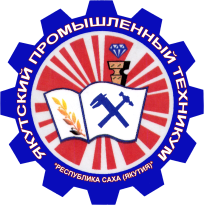 Министерство профессионального образования, подготовки и расстановки кадров Республики Саха(Якутия)Государственное автономное профессиональное  образовательное учреждение Республики Саха (Якутия)«Якутский промышленный техникум»УТВЕРЖДАЮЗаместитель директора по УПР_________________ М.И. Филиппов«_____» __________ 20 ___ г.РАССМОТРЕНОна заседании предметно-цикловойкомиссии строителей     Протокол № ___ от ________ 2016 г.Председатель ПЦК ________________ Горохова М.И.ОДОБРЕНО И РЕКОМЕНДОВАНОМетодическим советом ГАПОУ РС(Я) ЯПТПротокол № ___ от ________ 2016 г.Председатель МС___________________ Филиппов М.И.стр.ПАСПОРТ ПРОГРАММЫ УЧЕБНОЙ ДИСЦИПЛИНЫ «основы электротехники»4СТРУКТУРА и содержание УЧЕБНОЙ ДИСЦИПЛИНЫ «основы электротехники»5условия реализации программы учебной дисциплины «основы электротехники»11Контроль и оценка результатов Освоения учебной дисциплины «основы электротехники»13Вид учебной работыКоличество часов Максимальная учебная нагрузка (всего)72Обязательная аудиторная учебная нагрузка (всего) 48в том числе:        лабораторные занятия        практические занятия22        контрольные работы3Самостоятельная работа обучающегося (всего)24в том числе:       тематика внеаудиторной самостоятельной работы кон 24Итоговая аттестация в форме экзаменаИтоговая аттестация в форме экзаменаНаименование разделов и темСодержание учебного материала, лабораторные  и практические работы, самостоятельная работа  обучающихсяСодержание учебного материала, лабораторные  и практические работы, самостоятельная работа  обучающихсяОбъем часовУровень освоения12234Тема 1.1. Электрическое поле. Электрические цепи постоянного тока.Содержание учебного материалаПонятия:   электрическая цепь, основные элементы электрической цепи,ЭДС,  падение  напряжения,  электрический  ток,  мощность, электрическое  сопротивление,  электрическая  цепь,  ветвь,  контур,  узел, элемент  цепи.  Единицы  измерения  электрических  величин.  Условные обозначения  элементов  электрической  цепи.  Формулы  силы  тока, электрического сопротивления проводника, мощности тока. Формулы и формулировки  законов  Ома  и  Кирхгофа.  Закономерности  и  расчетные соотношения  для  последовательного  и  смешанного  соединений резисторов, конденсаторов и аккумуляторов. Содержание учебного материалаПонятия:   электрическая цепь, основные элементы электрической цепи,ЭДС,  падение  напряжения,  электрический  ток,  мощность, электрическое  сопротивление,  электрическая  цепь,  ветвь,  контур,  узел, элемент  цепи.  Единицы  измерения  электрических  величин.  Условные обозначения  элементов  электрической  цепи.  Формулы  силы  тока, электрического сопротивления проводника, мощности тока. Формулы и формулировки  законов  Ома  и  Кирхгофа.  Закономерности  и  расчетные соотношения  для  последовательного  и  смешанного  соединений резисторов, конденсаторов и аккумуляторов. 142Тема 1.1. Электрическое поле. Электрические цепи постоянного тока.Контрольная работа№1 «Основные законы постоянного тока»Контрольная работа№1 «Основные законы постоянного тока»1Тема 1.1. Электрическое поле. Электрические цепи постоянного тока.Практические занятияПрактические занятия10Тема 1.1. Электрическое поле. Электрические цепи постоянного тока. Расчет простых электрических цепей. Расчет простых электрических цепей.10Тема 1.1. Электрическое поле. Электрические цепи постоянного тока.Расчет проводов по току нагрузкиРасчет проводов по току нагрузки10Тема 1.1. Электрическое поле. Электрические цепи постоянного тока.Первая помощь пострадавшему при поражении электрическим токомПервая помощь пострадавшему при поражении электрическим током10Тема 1.1. Электрическое поле. Электрические цепи постоянного тока.Составление и чтение электрических схемСоставление и чтение электрических схем10Тема 1.1. Электрическое поле. Электрические цепи постоянного тока.10Самостоятельная работа: выполнение домашних заданий по темеПримерная тематика внеаудиторной самостоятельной работы:Закон Ленца-Джоуля.Нагревание проводников электрическим током.Электролиз.Законы ФарадеяГальванические элементыАккумуляторыВиды электрических схем.Самостоятельная работа: выполнение домашних заданий по темеПримерная тематика внеаудиторной самостоятельной работы:Закон Ленца-Джоуля.Нагревание проводников электрическим током.Электролиз.Законы ФарадеяГальванические элементыАккумуляторыВиды электрических схем.7Тема 1.2. ЭлектромагнетизмСодержание учебного материалаСвойства  магнитного  воля.  Понятия  электромагнитной,  индукции, магнитного  потока,  напряженности  магнитного  поля,  потокосцепления. Закон электромагнитной индукции. Суть явления самоиндукции, правило Ленца.  Индуктивность.  Магнитные  свойства  веществ.  Принцип  работы генератора и электродвигателя.   .Содержание учебного материалаСвойства  магнитного  воля.  Понятия  электромагнитной,  индукции, магнитного  потока,  напряженности  магнитного  поля,  потокосцепления. Закон электромагнитной индукции. Суть явления самоиндукции, правило Ленца.  Индуктивность.  Магнитные  свойства  веществ.  Принцип  работы генератора и электродвигателя.   .42Тема 1.2. ЭлектромагнетизмПрактические работыПрактические работы2Тема 1.2. Электромагнетизм 1 Изучение действия магнитного поля на проводник с током. 1 Изучение действия магнитного поля на проводник с током.2Самостоятельная работа: выполнение домашних заданий по темеПримерная тематика внеаудиторной самостоятельной работы:Магнитное поле электрического токаВзаимодействие проводников с токомВзаимоиндукция Самостоятельная работа: выполнение домашних заданий по темеПримерная тематика внеаудиторной самостоятельной работы:Магнитное поле электрического токаВзаимодействие проводников с токомВзаимоиндукция 2Тема 1.3. Электрические цепи переменного тока 
Содержание учебного материалаПринцип  получения  переменной  ЭДС.  Основные  характеристики синусоидального  тока:  мгновенное  амплитудное  и  действующее значение,  период,  частота,  фаза  и  сдвиг  фаз.  Формы  представления синусоидальных  величин.  Параметры  электрической  цепи.  Основные закономерности  и  соотношения  для  простых  цепей.  Явление  резонанса напряжений в последовательной и резонанса, токов в параллельной цепях переменного  тока.  Сущность  поверхностного  тока  в  проводниках  стоками высокой частоты и области применения этого эффекта.Содержание учебного материалаПринцип  получения  переменной  ЭДС.  Основные  характеристики синусоидального  тока:  мгновенное  амплитудное  и  действующее значение,  период,  частота,  фаза  и  сдвиг  фаз.  Формы  представления синусоидальных  величин.  Параметры  электрической  цепи.  Основные закономерности  и  соотношения  для  простых  цепей.  Явление  резонанса напряжений в последовательной и резонанса, токов в параллельной цепях переменного  тока.  Сущность  поверхностного  тока  в  проводниках  стоками высокой частоты и области применения этого эффекта.62Тема 1.3. Электрические цепи переменного тока 
Определения  трехфазной  системы  электрических,  цепей,  линейного  и разного  напряжения  и  тока.  Способы соединения фаз приемника электрической энергии и основные расчетные  соотношения  для  этих  соединений.  Роль  нулевого  провода. Экономические преимущества трехфазной системы. 2Тема 1.3. Электрические цепи переменного тока 
Контрольная работа№2 «Цепи переменного тока»Контрольная работа№2 «Цепи переменного тока»1Самостоятельная работа: подготовка к выполнению практических работ.,изучение отдельных тем,  вынесенных на самостоятельное рассмотрение;   подготовка к выполнению контрольных работ и тестов;повторение разделов программы с целью подготовки к промежуточной и итоговой аттестацииПримерная тематика внеаудиторной самостоятельной работы:Активное сопротивление в цепи переменного тока.Катушка индуктивности в цепи переменного тока.Емкость в цепи переменного тока.Мощность переменного токаСамостоятельная работа: подготовка к выполнению практических работ.,изучение отдельных тем,  вынесенных на самостоятельное рассмотрение;   подготовка к выполнению контрольных работ и тестов;повторение разделов программы с целью подготовки к промежуточной и итоговой аттестацииПримерная тематика внеаудиторной самостоятельной работы:Активное сопротивление в цепи переменного тока.Катушка индуктивности в цепи переменного тока.Емкость в цепи переменного тока.Мощность переменного тока3Тема 1.4  Электрические измерения и приборыСодержание учебного материалаПонятия:  измерение,  измерительный  прибор,  погрешность  измерения, классификацию  и  условные  обозначения  электроизмерительныхприборов.  Способы  и  средства  расширения  пределов  измерений приборов.  Приборы магнитоэлектрической системы, приборы электромагнитной системы. Измерение  тока и напряженияСодержание учебного материалаПонятия:  измерение,  измерительный  прибор,  погрешность  измерения, классификацию  и  условные  обозначения  электроизмерительныхприборов.  Способы  и  средства  расширения  пределов  измерений приборов.  Приборы магнитоэлектрической системы, приборы электромагнитной системы. Измерение  тока и напряжения82Тема 1.4  Электрические измерения и приборыПрактические занятияПрактические занятия4Тема 1.4  Электрические измерения и приборыИзучение обозначений на шкалах электроизмерительных приборовИзучение обозначений на шкалах электроизмерительных приборов4Тема 1.4  Электрические измерения и приборыСоставление схем включения электроизмерительных приборов в цепь.Составление схем включения электроизмерительных приборов в цепь.4Тема 1.4  Электрические измерения и приборыСамостоятельная работа: подготовка к выполнению практических работ.,изучение отдельных тем,  вынесенных на самостоятельное рассмотрение;   подготовка к выполнению контрольных работ и тестов;повторение разделов программы с целью подготовки к промежуточной и итоговой аттестацииПримерная тематика внеаудиторной самостоятельной работы:приборы индукционной системыприборы вибрационной системыприборы электродинамической системыСамостоятельная работа: подготовка к выполнению практических работ.,изучение отдельных тем,  вынесенных на самостоятельное рассмотрение;   подготовка к выполнению контрольных работ и тестов;повторение разделов программы с целью подготовки к промежуточной и итоговой аттестацииПримерная тематика внеаудиторной самостоятельной работы:приборы индукционной системыприборы вибрационной системыприборы электродинамической системы4Тема 1.6. Трансформаторы  Содержание учебного материалаТрансформаторы Назначение,  устройство  и  принцип  действия  трансформаторов. Параметры трансформаторов коэффициент трансформации, первичные и вторичные токи и напряжения ЭДС. Виды трансформаторов: автотрансформаторы,,измерительные, силовыеРежимы работы трансформаторов. Содержание учебного материалаТрансформаторы Назначение,  устройство  и  принцип  действия  трансформаторов. Параметры трансформаторов коэффициент трансформации, первичные и вторичные токи и напряжения ЭДС. Виды трансформаторов: автотрансформаторы,,измерительные, силовыеРежимы работы трансформаторов. 62Тема 1.6. Трансформаторы  Практические работыПрактические работы2Тема 1.6. Трансформаторы  Изучение устройства сварочного трансформатораИзучение устройства сварочного трансформатора2Самостоятельная работа: подготовка к выполнению практических работ.,изучение отдельных тем,  вынесенных на самостоятельное рассмотрение;   подготовка к выполнению контрольных работ и тестов;повторение разделов программы с целью подготовки к промежуточной и итоговой аттестацииПримерная тематика внеаудиторной самостоятельной работы:трехфазные трансформаторыавтотрансформаторытрехобмоточные трансформаторыизмерительные трансформаторы  Самостоятельная работа: подготовка к выполнению практических работ.,изучение отдельных тем,  вынесенных на самостоятельное рассмотрение;   подготовка к выполнению контрольных работ и тестов;повторение разделов программы с целью подготовки к промежуточной и итоговой аттестацииПримерная тематика внеаудиторной самостоятельной работы:трехфазные трансформаторыавтотрансформаторытрехобмоточные трансформаторыизмерительные трансформаторы  3Тема 1.8. Электрические машины Содержание учебного материалаФизическую  основу  работы  электрических  машин  переменного  тока. Устройство  и  принцип  действия  асинхронного  двигателя  переменного тока  с  короткозамкнутым  и  фазным  ротором.  Образование вращающегося  магнитного  поля.  Способы  пуска  асинхронныхдвигателей.  Основные  технические  хаиерактеристики  асинхронных Назначение  и  устройство  основных  узлов  машины  постоянного  тока. Работу  машин  постоянного  тока,  в  режимах  двигателя  и  генератора. Классификацию  машин  по  способу   возбуждения.Содержание учебного материалаФизическую  основу  работы  электрических  машин  переменного  тока. Устройство  и  принцип  действия  асинхронного  двигателя  переменного тока  с  короткозамкнутым  и  фазным  ротором.  Образование вращающегося  магнитного  поля.  Способы  пуска  асинхронныхдвигателей.  Основные  технические  хаиерактеристики  асинхронных Назначение  и  устройство  основных  узлов  машины  постоянного  тока. Работу  машин  постоянного  тока,  в  режимах  двигателя  и  генератора. Классификацию  машин  по  способу   возбуждения.42Тема 1.8. Электрические машины Самостоятельная работа: подготовка к выполнению практических работ.,изучение отдельных тем,  вынесенных на самостоятельное рассмотрение;   подготовка к выполнению контрольных работ и тестов;повторение разделов программы с целью подготовки к промежуточной и итоговой аттестацииПримерная тематика внеаудиторной самостоятельной работы:Работа  асинхронного двигателя под нагрузкой.Рабочие характеристики асинхронного двигателя.Автогенераторы. Самостоятельная работа: подготовка к выполнению практических работ.,изучение отдельных тем,  вынесенных на самостоятельное рассмотрение;   подготовка к выполнению контрольных работ и тестов;повторение разделов программы с целью подготовки к промежуточной и итоговой аттестацииПримерная тематика внеаудиторной самостоятельной работы:Работа  асинхронного двигателя под нагрузкой.Рабочие характеристики асинхронного двигателя.Автогенераторы. 2Тема 1.9. Электрические аппаратыСодержание учебного материалаКлассификация (коммутационные, защитные, пускорегулирующие)  назначение, устройство, принцип действияСодержание учебного материалаКлассификация (коммутационные, защитные, пускорегулирующие)  назначение, устройство, принцип действия62Тема 1.9. Электрические аппаратыКонтрольная работа№3 «Электротехнические устройства»Контрольная работа№3 «Электротехнические устройства»1Тема 1.9. Электрические аппаратыПрактические занятияПрактические занятия4Тема 1.9. Электрические аппаратыРасчет плавких вставок предохранителейРасчет плавких вставок предохранителей4Тема 1.9. Электрические аппаратыИзучение устройства и выбор автоматического выключателяИзучение устройства и выбор автоматического выключателя4Тема 1.9. Электрические аппаратыСамостоятельная работа: подготовка к выполнению практических работ.,изучение отдельных тем,  вынесенных на самостоятельное рассмотрение;   подготовка к выполнению контрольных работ и тестов;повторение разделов программы с целью подготовки к промежуточной и итоговой аттестацииПримерная тематика внеаудиторной самостоятельной работы:электрические контактымонтаж и обслуживание электрической аппаратурыСхема включения асинхронного двигателя при помощи магнитного пускателя.Самостоятельная работа: подготовка к выполнению практических работ.,изучение отдельных тем,  вынесенных на самостоятельное рассмотрение;   подготовка к выполнению контрольных работ и тестов;повторение разделов программы с целью подготовки к промежуточной и итоговой аттестацииПримерная тематика внеаудиторной самостоятельной работы:электрические контактымонтаж и обслуживание электрической аппаратурыСхема включения асинхронного двигателя при помощи магнитного пускателя.3Всего:Всего:Всего:72Результаты обучения(освоенные умения, усвоенные знания)Формы и методы контроля и оценки результатов обучения 12Умения:  читать структурные, монтажные и простые, принципиальные электрические схемы;   практические занятия, лабораторные работырассчитывать и измерять основные параметры простых электрических,       магнитных и электронных цепей.практические занятияиспользовать в работе электроизмерительные приборы;практические занятия, лабораторные работыЗнания:единицы измерения силы тока, напряжения, мощности электрического    тока, сопротивления проводников;    Фронтальный опрос, тестирование, практические занятия, лабораторные работы, экзаменметоды расчета и измерения основных    параметров простых электрических,      магнитных и электронных цепей;         Фронтальный опрос, тестирование, практические занятия, контрольная работа, домашняя работа, экзаменсвойства постоянного и переменного     электрического тока;                   Фронтальный опрос, тестирование, практические занятия, лабораторные работы, экзаменпринципы последовательного и           параллельного соединения проводников и источников тока;        Фронтальный опрос, тестирование, практические занятия, контрольная работа, домашняя работа. экзаменэлектроизмерительные приборы    (амперметр, вольтметр), их устройство,   принцип действия и правила включения в электрическую цепь;Фронтальный опрос, тестирование, практические занятия, лабораторные работы   индивидуальные практические задания, экзаменсвойства магнитного поля;Фронтальный опрос, тестирование, практические занятия, контрольная работа, домашняя работа, экзаменоб электрических устройствах;Фронтальный опрос, тестирование, практические занятия, лабораторные работы   индивидуальные практические задания, экзаменназначение и принцип действия трансформаторов и автогенераторовФронтальный опрос, тестирование, практические занятия, лабораторные работы   индивидуальные практические задания, экзамен